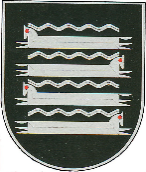 KAIŠIADORIŲ RAJONO SAVIVALDYBĖS ADMINISTRACIJOSDIREKTORIUS ĮSAKYMASDĖL KAIŠIADORIŲ RAJONO SAVIVALDYBĖS VALDOMŲ JURIDINIŲ ASMENŲ VEIKLOS KARANTINO LAIKOTARPIU 2020 m. gegužės 15 d. Nr. V1E-458KaišiadorysVadovaudamasis Lietuvos Respublikos vietos savivaldos įstatymo 18 straipsnio 1 dalimi 29 straipsnio 8 dalies 1 ir 2 punktais, Lietuvos Respublikos Vyriausybės 2020 m. kovo 14 d. nutarimu Nr. 207 ,,Dėl karantino Lietuvos Respublikos teritorijoje paskelbimo“ ir Lietuvos Respublikos sveikatos apsaugos ministro-valstybės lygio ekstremaliosios situacijos valstybės operacijų centro vadovo 2020 m. gegužės 11 d. sprendimu Nr. V-1118 ,,Dėl CIVID-19 ligos (koronaviruso infekcijos) valdymo priemonių valstybės ir savivaldybių institucijų, įstaigų, valstybės ir savivaldybių valdomų įmonių darbo vietoms“ (toliau – Operacijų centro vadovo sprendimas):Į p a r e i g o j u karantino laikotarpiu Kaišiadorių rajono savivaldybės valdomų juridinių asmenų vadovus organizuoti darbą Operacijų centro vadovo sprendime nustatyta tvarka.P r i p a ž į s t u netekusiu galios Kaišiadorių rajono savivaldybės administracijos direktoriaus 2020 m. kovo 15 d. įsakymą Nr. V1E-254 ,,Dėl Kaišiadorių rajono savivaldybės valdomų juridinių asmenų veiklos karantino režimo laikotarpiu“. N u s t a t a u, kad šis įsakymas įsigalioja 2020 m. gegužės 18 d.Šis įsakymas per vieną mėnesį nuo jo įsigaliojimo dienos gali būti skundžiamas Lietuvos administracinių ginčų komisijos Kauno apygardos skyriui (Laisvės al. 36, Kaunas) Lietuvos Respublikos ikiteisminio administracinių ginčų nagrinėjimo tvarkos įstatymo nustatyta tvarka arba Regionų apygardos administracinio teismo Kauno rūmams (A. Mickevičiaus g. 8A, Kaunas) Lietuvos Respublikos administracinių bylų teisenos įstatymo nustatyta tvarka.Administracijos direktorius							         Mindaugas NasevičiusParengėIeva Šadurskienė2020-05-15